SPDRs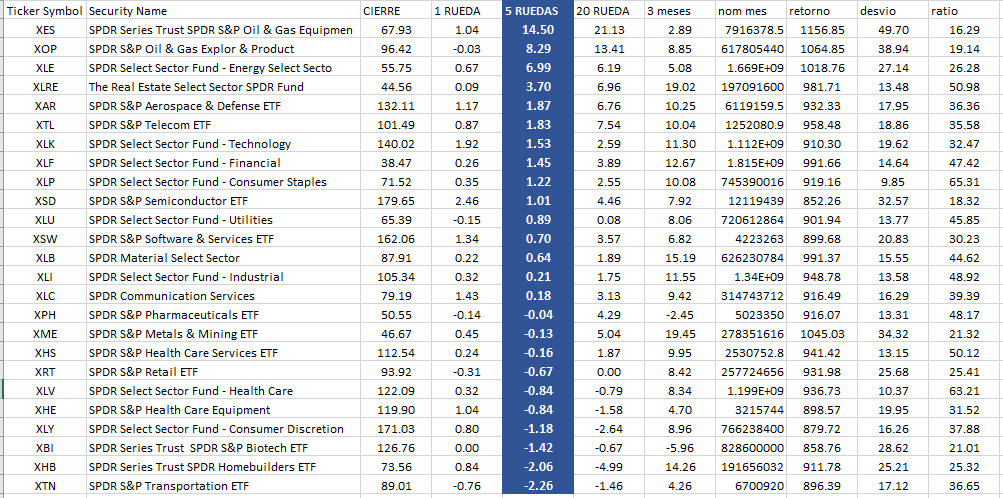 CEDEARS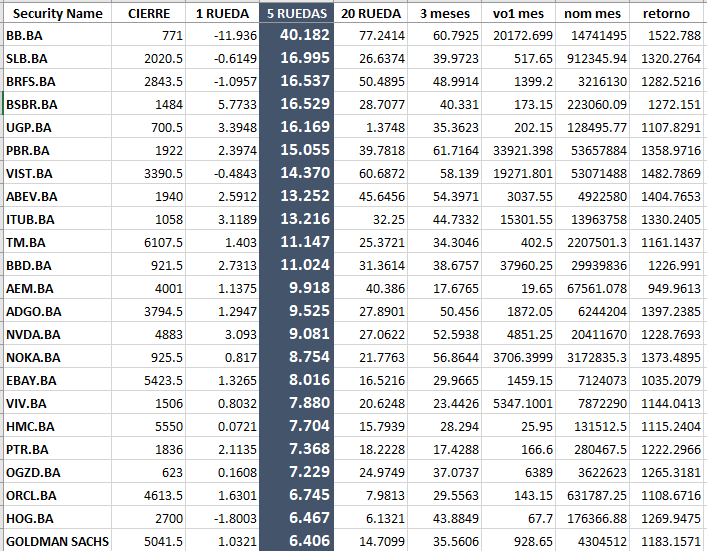 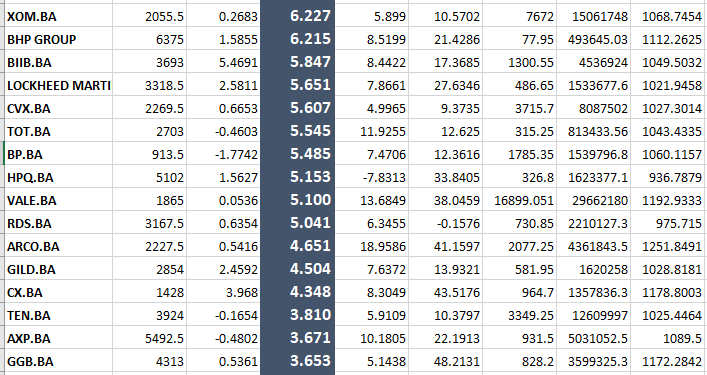 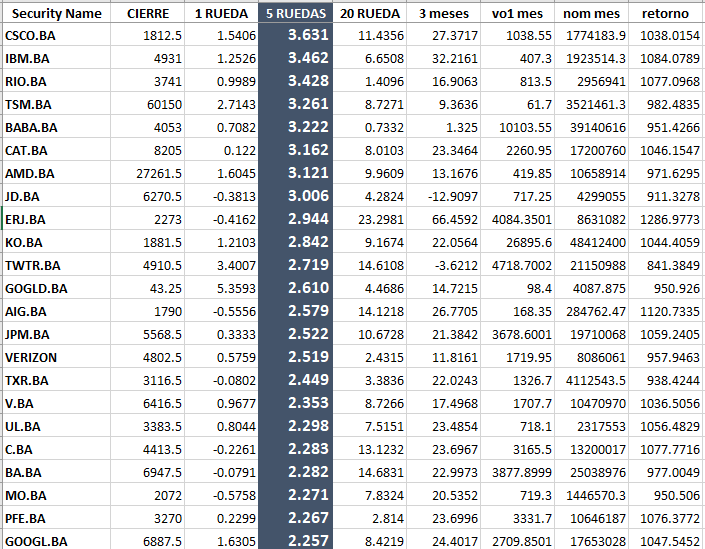 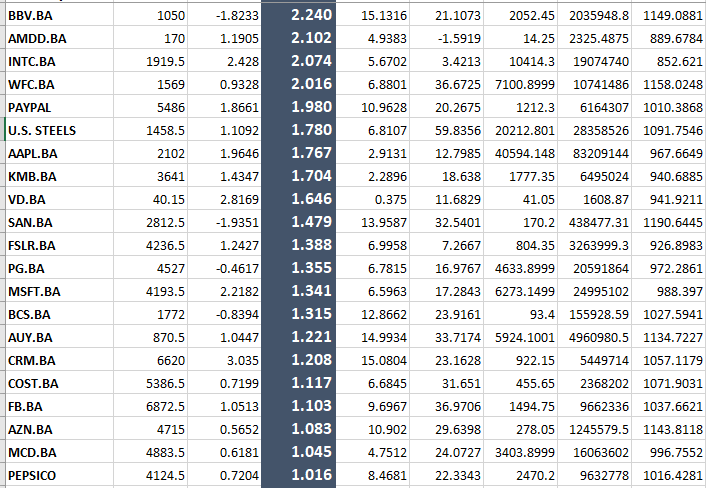 GRAFICO DE VARIACION DEL CCL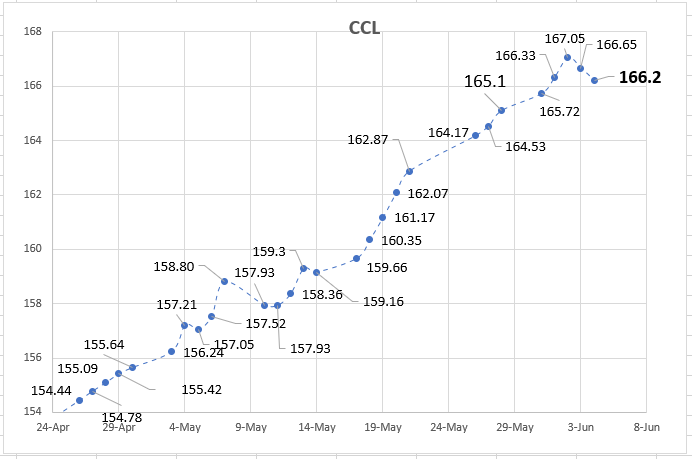 Variación semanal 1.37%VARIACION SEMANAL DEL CER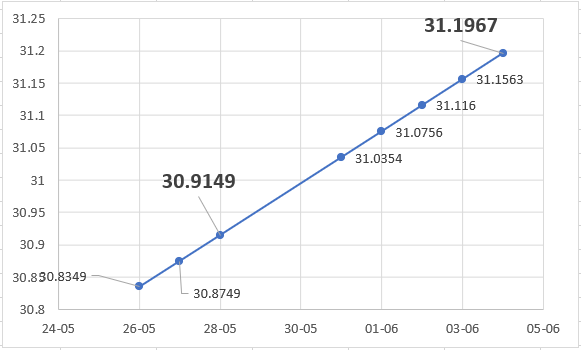 La variación semanal fue de 1.04%.VARIACION SECTORES DE CEDEARS COMPARANDO SU RETORNO CONTRA SPDERs, CCL Y CERENERGY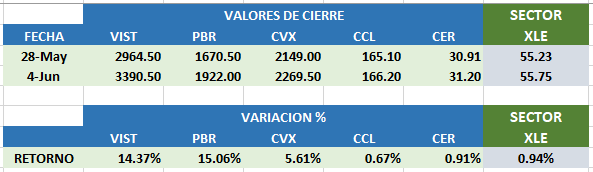 VARIACION DESDE EL 19 DE MAYO DE 2020	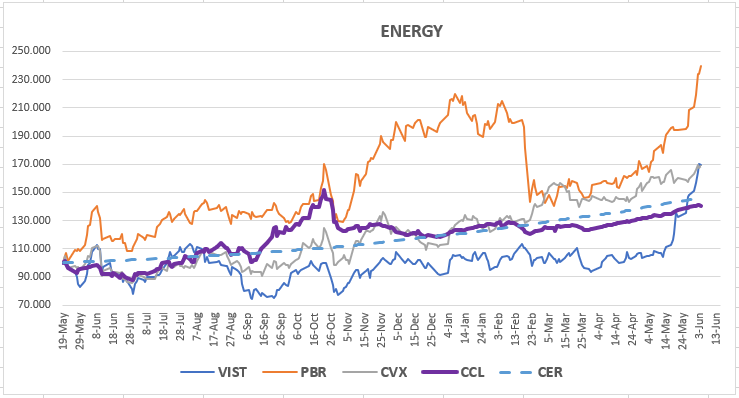 E-COMMERCE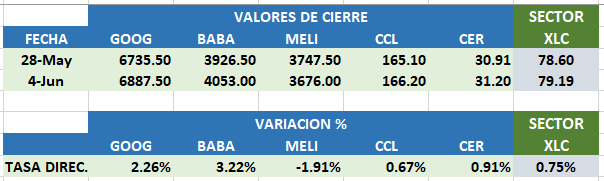 VARIACION DESDE EL 19 DE MAYO DE 2020	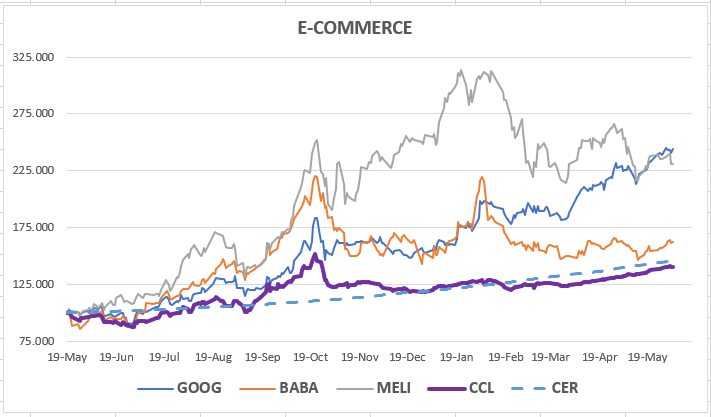 SOFTWARE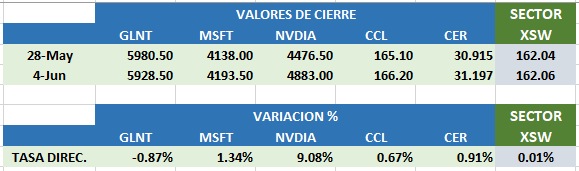 	VARIACION DESDE EL 19 DE MAYO DE 2020	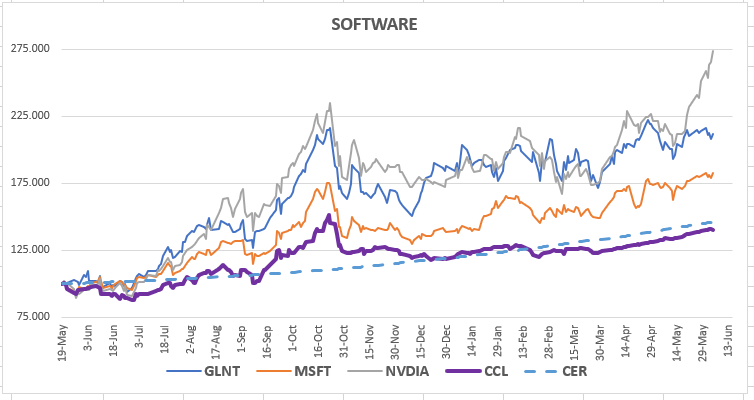 FINANCIALS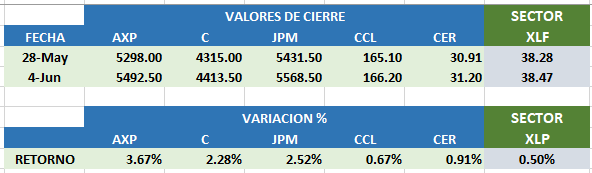 VARIACION DESDE EL 19 DE MAYO DE 2020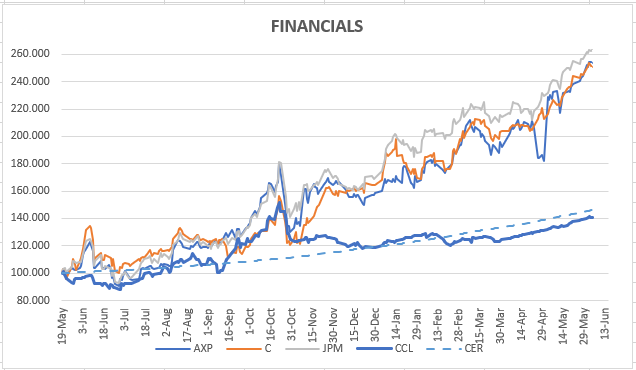 CONSUMER STAPLES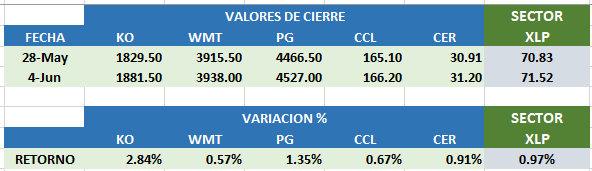 VARIACION DESDE EL 19 DE MAYO DE 2020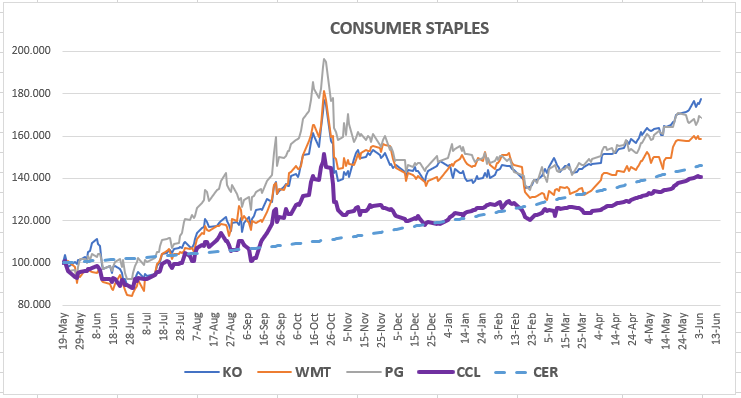 HEALTH – PHARMA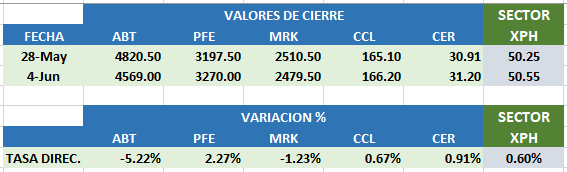 VARIACION DESDE EL 19 DE MAYO DE 2020	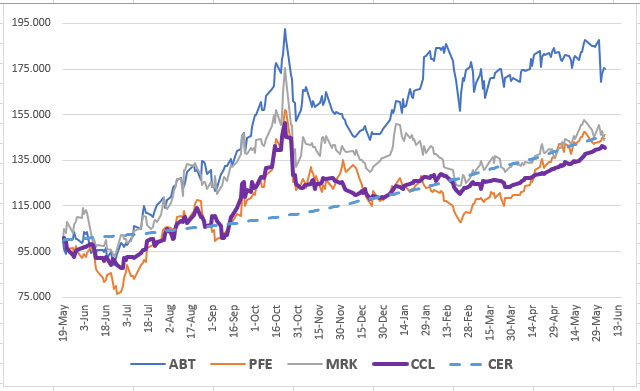 SEMICONDUCTORS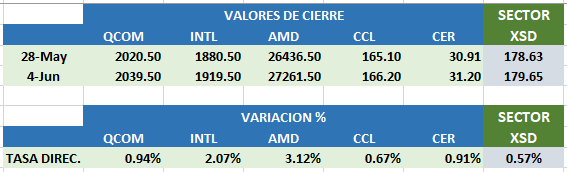 VARIACION DESDE EL 19 DE MAYO DE 2020	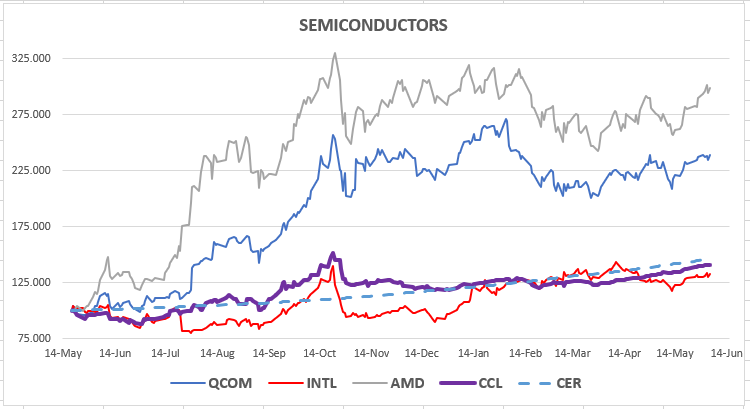 